Drogi Ósmoklasisto!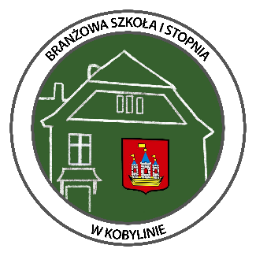 Od 17 maja rozpoczyna się okres rekrutacji do szkół ponadpodstawowych.Jeśli jesteś zainteresowany kształceniem zawodowym, wyborem szkoły branżowej jako dalszego etapu edukacji, to zapraszam Cię do Branżowej Szkoły I stopnia w Kobylinie. Zajrzyj proszę na szkolną stronę internetową: www.gimzszkobylin.edupage.orgTu znajdziesz m. in. informacje o naszej placówce, wykaz zawodów, w jakich kształcą się uczniowie oraz pracodawców, z którymi współpracujemy.   Polecam Ci prezentację multimedialną (zakładka: REKRUTACJA), w której zamieściliśmy zdjęcia z życia szkoły i uczniów.                            Zadzwoń proszę, jeżeli będziesz miał jakiekolwiek wątpliwości i zapytania!65 548 25 02Pozdrawiam Cię serdecznie -Katarzyna JackowskaDyrektor Branżowej Szkoły I stopnia w Kobylinie